Сумська міська радаVІІ СКЛИКАННЯ LIII СЕСІЯРІШЕННЯвід 06 лютого 2019 року № 4593-МРм. СумиРозглянувши звернення громадянина, надані документи, відповідно статей 12, 40, 79-1, 118, 121, 122 Земельного кодексу України, статті 50 Закону України «Про землеустрій», керуючись пунктом 34 частини першої статті 26 Закону України «Про місцеве самоврядування в Україні», Сумська міська рада ВИРІШИЛА:Надати Бикову Віктору Івановичу дозвіл на розроблення проекту землеустрою щодо відведення земельної ділянки у власність, орієнтовною площею 0,0024 га за адресою: м. Суми, вул. Металургів, 32а, гараж № 3 для будівництва індивідуальних гаражів (свідоцтво про право власності не нерухоме майно САС 624038 від 28.01.2009).Секретар Сумської міської ради						   А.В. Баранов Виконавець: Клименко Ю.М.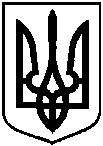 Про надання Бикову Віктору Івановичу дозволу на розроблення проекту землеустрою щодо відведення земельної ділянки у власність            за адресою: м. Суми,                        вул. Металургів, 32а, гараж № 3